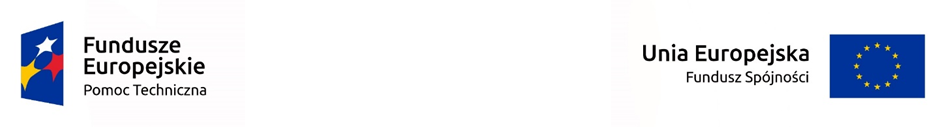 ZAPROSZENIE NA KONFERENCJĘ PODSUMOWUJĄCĄ GMINNY PROGRAM RWITALIZACJI GMINY CZORSZTYNWójt Gminy Czorsztyn zaprasza mieszkańców, przedsiębiorców prowadzących działalność na terenie Gminy Czorsztyn, organizacje pozarządowe       i wszystkich zainteresowanych do czynnego udziału w konferencji podsumowującej Gminny Program Rewitalizacji Gminy Czorsztyn na lata 2017 – 2022. Konferencja odbędzie się w 22 marca 2017 r. o godz.13.00 w Urzędzie Gminy Czorsztyn, sala narad I piętro.Serdecznie zapraszam.       Tadeusz Wach  Wójt Gminy Czorsztyn